مبروك ... الأستاذ الدكتور/ سامح ندا - عميداً لكلية الهندسة ببنها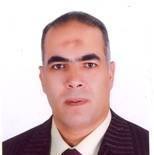 تهنئ جامعة بنها الأستاذ الدكتور/ سامح محمد عبد الواحد ندا لتوليه منصب عميد كلية الهندسة ببنها، وتتمنى لسيادته كل التوفيق والسداد في مهام منصبه.